Department of Health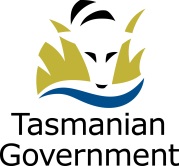 Communicable Diseases Prevention UnitDiscarded Vaccine Report FormIn the case of a cold chain breach, before discarding any government vaccines, please contact the Communicable Diseases Prevention Unit on 1800 671 738 for advice.Practice Name:      Practice Name:      Practice Name:      Practice Name:      Practice Name:      Practice Name:      Practice Name:      Practice Name:      Practice Name:      Practice Name:      Practice Name:      Practice Name:      Practice Name:      Practice Name:      Practice Name:      Practice Name:      Phone:      Phone:      Phone:      Vaccine Account Number:Vaccine Account Number:Vaccine Account Number:RTT001Name:      Name:      Name:      Fridge make and model:      Fridge make and model:      Fridge make and model:      Fridge make and model:      Fridge make and model:      Fridge make and model:      Fridge make and model:      Fridge make and model:      Fridge make and model:      Fridge make and model:      Fridge make and model:      Fridge make and model:      Fridge make and model:      Fridge make and model:      Fridge make and model:      Fridge make and model:      Date:           /        /     Date:           /        /     Date:           /        /     CodeVaccineVaccineVaccineVaccineQuantity DiscardedQuantity DiscardedQuantity DiscardedQuantity DiscardedBatch No.Batch No.Batch No.Batch No.Batch No.Batch No.Batch No.Batch No.Batch No.Reason*RT0836Act-HibAct-HibAct-HibAct-HibRT0795AdacelAdacelAdacelAdacelRT0808Afluria QuadAfluria QuadAfluria QuadAfluria QuadRT0777BoostrixBoostrixBoostrixBoostrixRT0837BexseroBexseroBexseroBexseroRT0805Engerix-B AdultEngerix-B AdultEngerix-B AdultEngerix-B AdultRT0847Fluad QuadFluad QuadFluad QuadFluad QuadRT0751Fluarix TetraFluarix TetraFluarix TetraFluarix TetraRT0796Gardasil 9Gardasil 9Gardasil 9Gardasil 9RT0765HBVax II AdultHBVax II AdultHBVax II AdultHBVax II AdultRT0733HBVax II PaedHBVax II PaedHBVax II PaedHBVax II PaedRT0710InfanrixInfanrixInfanrixInfanrixRT0786Infanrix HexaInfanrix HexaInfanrix HexaInfanrix HexaRT0784Infanrix IPVInfanrix IPVInfanrix IPVInfanrix IPVN/AImojevImojevImojevImojevRT0720IpolIpolIpolIpolN/AIxiaroIxiaroIxiaroIxiaroN/AJEspectJEspectJEspectJEspectN/AJynneos MVA-BNJynneos MVA-BNJynneos MVA-BNJynneos MVA-BNRT0755M-M-R IIM-M-R IIM-M-R IIM-M-R IIRT0840MMR II StateMMR II StateMMR II StateMMR II StateRT0770NeisVac-CNeisVac-CNeisVac-CNeisVac-CRT0833NimenrixNimenrixNimenrixNimenrixRT0705Pneumovax 23Pneumovax 23Pneumovax 23Pneumovax 23RT0731Prevenar 13Prevenar 13Prevenar 13Prevenar 13RT0713PriorixPriorixPriorixPriorixRT0744Priorix-TetraPriorix-TetraPriorix-TetraPriorix-TetraRT0802ProQuadProQuadProQuadProQuadRT0794QuadracelQuadracelQuadracelQuadracelRT0740RotarixRotarixRotarixRotarixRT0725TripacelTripacelTripacelTripacelRT0789VarivaxVarivaxVarivaxVarivaxRT0846Vaxigrip TetraVaxigrip TetraVaxigrip TetraVaxigrip TetraRT0806ZostavaxZostavaxZostavaxZostavax*Reason*Reason*Reason*Reason*Reason*Reason*Reason*Reason*Reason*Reason*Reason*Reason*Reason*Reason*Reason*Reason*Reason*Reason*ReasonHigh Temp °C High Temp °C Low Temp °C      Low Temp °C      Low Temp °C      Low Temp °C      Low Temp °C      ExpiredExpiredExpiredBrokenBrokenBrokenDrawn up not usedDrawn up not usedDrawn up not usedDrawn up not usedOther (specify)Other (specify)Reason for High/Low Temp:Reason for High/Low Temp:Reason for High/Low Temp:Reason for High/Low Temp:Reason for High/Low Temp:Reason for High/Low Temp:Reason for High/Low Temp:Comments:Comments:Comments:Comments:Comments:Comments:Comments:Comments:Comments:Comments:Comments:Comments:Vaccines have been discarded as medical waste:  YES     NO  Vaccines have been discarded as medical waste:  YES     NO  Vaccines have been discarded as medical waste:  YES     NO  Vaccines have been discarded as medical waste:  YES     NO  Vaccines have been discarded as medical waste:  YES     NO  Vaccines have been discarded as medical waste:  YES     NO  Vaccines have been discarded as medical waste:  YES     NO  Vaccines have been discarded as medical waste:  YES     NO  Vaccines have been discarded as medical waste:  YES     NO  Vaccines have been discarded as medical waste:  YES     NO  Vaccines have been discarded as medical waste:  YES     NO  Vaccines have been discarded as medical waste:  YES     NO  Vaccines have been discarded as medical waste:  YES     NO  Vaccines have been discarded as medical waste:  YES     NO  Vaccines have been discarded as medical waste:  YES     NO  Vaccines have been discarded as medical waste:  YES     NO  Vaccines have been discarded as medical waste:  YES     NO  Vaccines have been discarded as medical waste:  YES     NO  Vaccines have been discarded as medical waste:  YES     NO  Email the completed form to vaccineorder@health.tas.gov.au Email the completed form to vaccineorder@health.tas.gov.au Email the completed form to vaccineorder@health.tas.gov.au Email the completed form to vaccineorder@health.tas.gov.au Email the completed form to vaccineorder@health.tas.gov.au Email the completed form to vaccineorder@health.tas.gov.au Email the completed form to vaccineorder@health.tas.gov.au Email the completed form to vaccineorder@health.tas.gov.au Email the completed form to vaccineorder@health.tas.gov.au Email the completed form to vaccineorder@health.tas.gov.au Email the completed form to vaccineorder@health.tas.gov.au Email the completed form to vaccineorder@health.tas.gov.au Email the completed form to vaccineorder@health.tas.gov.au Email the completed form to vaccineorder@health.tas.gov.au Email the completed form to vaccineorder@health.tas.gov.au Email the completed form to vaccineorder@health.tas.gov.au Email the completed form to vaccineorder@health.tas.gov.au Email the completed form to vaccineorder@health.tas.gov.au Email the completed form to vaccineorder@health.tas.gov.au 